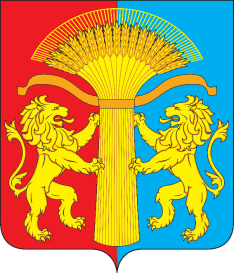 АДМИНИСТРАЦИЯ СОТНИКОВСКОГО СЕЛЬСОВЕТАКАНСКОГО РАЙОНА КРАСНОЯРСКОГО КРАЯПОСТАНОВЛЕНИЕ10.01.2022г                                              с.Сотниково		                                   № 1-пОб утверждении Положения«Об организации и осуществлении первичного воинского учета граждан на территории Сотниковского сельсовета»В соответствии с Конституцией Российской Федерации, Федеральными законами от 31 мая 1996 года № 61-ФЗ «Об обороне», 26 февраля 1997 года № 31-ФЗ «О мобилизационной подготовке и мобилизации в Российской Федерации», 28 марта 1998 года № 53-ФЗ «О воинской обязанности и военной службе», 2003года № 131-ФЗ «Об общих принципах организации местного самоуправления в Российской Федерации», постановлением Правительства РФ от 27 ноября 2006г № 719 «Об утверждении Положения о воинском учете», Устава Сотниковского сельсоветаПОСТАНОВЛЯЮ:Утвердить Положение «Об организации и осуществлении первичного воинского учета на территории Сотниковского сельсовета (приложение 1)Утвердить должностную инструкцию специалиста по воинскому учету, согласовать с Военным комиссариатом города Канск и Канского района Красноярского края (приложение 2).Контроль  за исполнением настоящего Постановления оставляю за собой.Опубликовать постановление в газете Сельские вести и разместить его на официальном сайте Сотниковского сельсовета sotnikovo.adm@yandex.ruПостановление вступает в силу в день, следующий за днем его официального опубликования.Глава Сотниковского сельсовета:                                                                   М.Н.РыбальченкоСОГЛАСОВАНО:                                                                                                         Приложение № 1                                                                                                                                                                к постановлению ГлавыВоенный комиссар г.Канск                                                                                      Сотниковского сельсоветаи Канского района Красноярского края                                                                   от  10.01.2022г    № 1-пА.В.Киселев«__» _____________2022г.ПОЛОЖЕНИЕОб организации и осуществлении первичного воинского учета граждан  на территории администрации Сотниковского сельсоветаI. ОБЩИЕ ПОЛОЖЕНИЯ1.1. Военно-учетная работа администрации Сотниковского сельсовета (далее – ВУР) является структурным подразделением администрации органа местного самоуправления.1.2. ВУР в своей деятельности руководствуется Конституцией Российской Федерации, федеральными законами Российской Федерации от 31 мая 1996 г. № 61-ФЗ «Об обороне», от 26 февраля 1997г. № 31-ФЗ «О мобилизационной подготовке и мобилизации в Российской Федерации, от 28 марта 1998 г. № 53-ФЗ «О воинской обязанности и военной службе», Положением о воинском учете, утвержденным Постановлением Правительства Российской Федерации 
от 27 ноября 2006 г. № 719, «Инструкцией по бронированию граждан Российской Федерации, пребывающих в запасе Вооруженных Сил Российской Федерации, федеральных органов исполнительной власти, имеющих запас, 
и работающих в органах государственной власти, органах местного самоуправления и организациях, на период мобилизации и на военное время», законами Московской области, Уставом органа местного самоуправления, иными нормативными правовыми актами органов местного самоуправления, а также настоящим Положением.1.3. Положение о ВУР утверждается руководителем органа местного  самоуправления, согласовывается с Военным Комиссаром г.Канска и Канского района.II. ОСНОВНЫЕ ЗАДАЧИ2.1. Основными задачами организации осуществления ВУР на территории Сотниковского сельсовета являются:          Обеспечение исполнения гражданами воинской обязанности, установленной федеральными законами  «Об обороне»,  «О воинской обязанности и военной службе»,  «О мобилизационной подготовке и мобилизации в Российской Федерации»;Документальное оформление сведений воинского учета о гражданах, состоящих на воинском учете;Анализ количественного состава и качественного состояния призывных мобилизационных людских ресурсов для эффективного использования 
в интересах обеспечения обороны страны и безопасности государства;Проведение  плановой  работы по подготовке необходимого количества военно-обученных граждан, пребывающих в запасе, для обеспечения мероприятий по переводу Вооруженных Сил Российской Федерации, других войск, воинских формирований и органов с мирного на военное время в период мобилизации и поддержание их укомплектованности на требуемом уровне в военное время.III. ФУНКЦИИ3.1. Обеспечивать выполнения функций, возложенных на администрацию 
в повседневной деятельности по первичному воинскому учету, воинскому учету и бронированию, граждан, пребывающих в запасе, из числа работающих 
в администрации Сотниковского сельсовета;3.2. Осуществлять первичный воинский учет граждан, пребывающих 
в запасе, и граждан, подлежащих призыву на военную службу, проживающих 
или пребывающих (на срок более трех месяцев) на территории Сотниковского сельсовета,  в том числе не имеющих регистрации по месту жительства и (или) месту пребывания, на их территории;3.3. Выявлять совместно с органами внутренних дел граждан, постоянно или временно проживающих на территории Сотниковского сельсовета, обязанных состоять на воинском учете;3.4. Вести учет организаций, находящихся на территории Сотниковского сельсовета и контролировать ведение в них воинского учета;3.5. Сверять не реже одного раза в год документы первичного воинского учета с документами воинского учета Военного Комиссариата г.Канск и Канского района, организаций, а так же с карточками регистрации или домовыми книгами;3.6. По указанию Военного Комиссара г.Канск и Канского района оповещать граждан о вызовах в военный комиссариат;3.7. Своевременно вносить изменения в сведения, содержащихся 
в документах первичного воинского учета, и в двухнедельный срок сообщать 
о внесенных изменениях в военный комиссариат;3.8. Ежегодно представлять в Военный Комиссариат  г.Канск и Канского района до 1 ноября списки юношей 15- и 16-летнего возраста, а до 1 октября – списки юношей, подлежащих первоначальной постановке на воинский учет в следующем году;3.9. Разъяснять должностным лицам организаций и гражданам их обязанности по воинскому учету, мобилизационной подготовке и мобилизации, установленные законодательством Российской Федерации и Положением 
о воинском учете и осуществлять контроль за их исполнением, а так же информировать об ответственности за неисполнение указанных обязанностей.IV. ПРАВА4.1. Для плановой и целенаправленной работы ВУР имеет право:Вносить предложения по запросу и получению в установленном порядке необходимых материалов и информации от федеральных органов государственной власти, органов исполнительной власти субъекта Российской Федерации, органов местного самоуправления, а также от учреждений 
и организаций независимо от организационно-правовых форм и форм собственности;Запрашивать и получать от структурных подразделений администрации Сотниковского сельсовета аналитические материалы, предложения 
по сводным планам мероприятий и информацию об их выполнении, а также другие материалы, необходимые для эффективного выполнения возложенных 
на специалиста ВУР задач;Создавать информационные базы данных по вопросам, отнесенным 
к компетенции воинского учета;Выносить на рассмотрение главы администрации Сотниковского сельсовета вопросы о привлечении на договорной основе специалистов для осуществления отдельных работ;Организовывать взаимодействие в установленном порядке и обеспечивать служебную переписку с Военным Комиссаром г.Канск и Канского района, с администрацией Канского района, общественными объединениями, а также организациями по вопросам, отнесенным к компетенции воинского учета;Проводить внутренние совещания по вопросам, отнесенным 
к компетенции воинского учета.V. РУКОВОДСТВО5.1. Специалист по военно-учетной работе назначается на должность и освобождается от должности главой Сотниковского сельсовета по согласованию с Военным Комиссаром г.Канск и Канского района.5.2. Специалист по военно-учетной работе находится в непосредственном подчинении Главы Сотниковского сельсовета.5.3. В случае отсутствия специалиста по военно-учетной работе на рабочем месте по уважительным причинам (отпуск, временная нетрудоспособность, командировка) его замещает ведущий специалист.                                                                                                                                  Приложение № 2к постановлению ГлавыСотниковского сельсовета                                                                                            от 10.01.2022г   № 1-пСОГЛАСОВАНО:                                                                             УТВЕРЖДАЮ:                       Военный комиссар г.Канск                                                              Глава Сотниковского сельсовета                                                                                                             и Канского района Красноярского края                                          М.Н.РыбальченкоА.В.Киселев                                                                                        «__» _____________2022г.                        «__» _____________2022г.ДОЛЖНОСТНАЯ ИНСТРУКЦИЯработника осуществляющего воинский учет и бронирование граждан, пребывающих в запасе 1. ОБЩАЯ ЧАСТЬ1.1.  Работник, осуществляющий воинский учет и бронирования граждан (далее специалист военно-учетной работе), подчиняется руководителю в соответствии со штатным расписанием, а по мобилизационным вопросам - мобилизационному работнику организации.1.2. Он назначается и освобождается приказом по организации с информированием военного комиссариата.   1.3. Специалист воинского учета руководствуется  Федеральными законами Российской Федерации от 31 мая 1996 года № 61- ФЗ «Об обороне», 26 февраля 1997 года № 31-ФЗ  « О мобилизационной подготовке и мобилизации в Российской Федерации»,  28 марта 1998 года № 53- ФЗ « О воинской обязанности и воинской службе», и Постановлений Правительства Российской Федерации с изменениями от 11 июля 2017г № 719  « Об утверждении Положения о воинском учете»,  Приказ Министра обороны РФ от 17 июля 2014г № 495 « Об утверждении инструкции по обеспечению функционирования системы воинского учета граждан РФ и порядка проведения смотра – конкурса на лучшую организацию осуществления воинского учета, Постановления Межведомственной комиссии по вопросам бронирования граждан, пребывающих в запасе от 17.10.2016г., «Инструкцией по бронированию на период мобилизации и на военное время граждан Российской Федерации, пребывающих в запасе Вооруженных сил Российской Федерации, Федеральных органов исполнительной власти, имеющих запас, и  работающих в органах местного самоуправления и организациях» и другими нормативно-правовыми документами в области воинского учета и бронирования граждан, пребывающих в запасе.2. КВАЛИФИКАЦИОННЫЕ ТРЕБОВАНИЯ2.1. Среднее (среднее специальное) образование и специальная подготовка по установленной программе.2.2.  Переаттестация проводится в соответствии с общими требованиями к работникам организации.3. ДОЛЖНОСТНЫЕ ОБЯЗАННОСТИ          При осуществлении воинского учета и бронирования граждан, пребывающих в запасе, специалист военно-учетного стола обязан:3.1. При постановке граждан на воинский учет: В целях обеспечения постановки граждан на воинский учет:- проверять у граждан,  пребывающих  в запасе, военные билеты (временные удостоверения, выданные взамен военных билетов), а у граждан, подлежащих призыву на военную службу, - удостоверения граждан, подлежащих призыву на военную службу, а также подлинность записей в них;  - сличать соответствие документов воинского учета с паспортными данными гражданина, проверять наличие фотографии и ее идентичность владельцу, а во временных удостоверениях, выданных взамен военных билетов, кроме того, и срок действия. При обнаружении в военных билетах (временных удостоверениях, выданных взамен военных билетов) или удостоверениях граждан, подлежащих призыву на военную службу, неоговоренных исправлений, неточностей, подделок или неполного количества листов, их владельцев направлять в военный комиссариат для уточнения документов воинского учета;- выявлять граждан проживающих на территории Администрации Сотниковского сельсовета, но не стоящих на воинском учете или не имеющих военных билетов, удостоверения гражданина подлежащего призыву на воинскую службу;- информировать военные комиссариаты об отсутствии отметок в паспортах граждан Российской Федерации об их отношении к воинской обязанности, неоговоренных исправлениях, неточностях и подделках, неполном количестве листов, а также о случаях неисполнения гражданами обязанностей в области воинского учета, мобилизационной подготовки и мобилизации для принятия военными комиссарами решений о привлечении их к ответственности в соответствии с действующим законодательством.- ежемесячно сообщать в Военный комиссариат города Канск и Канского района  Красноярского края  о всех прибывших и убывших гражданах, пребывающих в запасе, и гражданах, подлежащих призыву на военную службу.3.2.  В течение календарного года:          - обеспечивать полноту и качество воинского учета граждан, пребывающих в запасе, и граждан, подлежащих призыву на военную службу, из числа работающих в организации;           - сверять не реже одного раза в год сведения о воинском учете граждан в личных карточках с документами воинского учета военных комиссариатов. До начала сверки указанные данные сверить по документам воинского учета граждан, соответствующим документам организации и при личном общении с гражданами.          - направлять в 2-х недельный срок в Военный Комиссариат города Канск и Канского района Красноярского края  необходимую информацию для  занесения в документы воинского учета  о гражданах, состоящих на воинском  учете, а также о гражданах, не состоящих, но обязанных состоять на воинском учете.          - своевременно оформлять бронирование граждан, пребывающих в запасе, и работающих в администрации Сотниковского сельсовета на период мобилизации и на военное время, в порядке, определенном «Инструкцией по бронированию на период мобилизации и на военное время граждан Российской Федерации, пребывающих в запасе Вооруженных сил Российской Федерации, Федеральных органов исполнительной власти, имеющих запас, и  работающих в органах местного самоуправления и организациях»;         - оповещать граждан о вызовах в военный комиссариат, обеспечивать гражданам возможность своевременной явки по вызовам (повесткам) в военные комиссариаты;        - направлять по запросам военного комиссара сведения о численности работников Администрации Сотниковского сельсовета, в том числе забронированных  на период мобилизации и на военное время;       - выявлять и ставить на воинском учете  граждан женского пола в возрасте от 18 до 45 лет (ранее не состоявших на воинском учете), имеющих специальности для постановки на воинский учет;       - разъяснять гражданам порядок исполнения ими обязанностей по воинскому учету, мобилизационной подготовке и мобилизации, установленных законодательством Российской Федерации и Положением о воинском учете, осуществляют контроль за их исполнением, а также информируют граждан об их ответственности за неисполнение указанных обязанностей;       - составлять планы замены специалистов, призываемых на военную службу по мобилизации и в военное время (Форма № 16), принимает участие в разработке планов обеспечения предприятий трудовыми ресурсами на военное время, в разработке и осуществлении необходимых мероприятий по подготовке кадров для замены граждан, пребывающих в запасе и подлежащих призыву на военную службу. 3.3. При бронировании  граждан, пребывающих в запасе, (военнообязанных):           3.31.  Получать в установленном порядке перечень должностей и профессий (или выписки из него), отдельные постановления, распоряжения (или выписки из них) регламентирующие условия и порядок бронирования военнообязанных.             3.32. В ходе бронирования на основании, полученных документов, специалист воинского учета обязан:- определить на основании данных воинского учета по учетным  карточкам (форма № 15) военнообязанных, подлежащих бронированию по перечню должностей и профессий или по отдельным постановлениям Межведомственной комиссии;- получить под расписку (форма № 12) военные билеты от военнообязанных, подлежащих бронированию;- заполнить удостоверения об отсрочке от призыва на военную службу по мобилизации и в военное время и извещения о зачислении военнообязанных на специальный воинский учет (форма № 4) и в десятидневный срок оформить отсрочки от призыва на военную службу по мобилизации и военное время работникам организации, соответствующим условиям бронирования;-  подписать у руководителя организации и заверить гербовой печатью заполненные бланки извещений о зачислении граждан на специальный воинский учет (форма № 4) -  доставить в Военный Комиссариат города Канск и Канского района  Красноярского края, заполненные бланки специального воинского учета (форма № 4), личные карточки, военные билеты и сдать их под расписку в книге учета передачи бланков специального воинского учета, военных билетов и личных карточек (форма № 11). Передачу документов осуществлять сопроводительным письмом;-  получить в Военном Комиссариате города Канск и Канского района Красноярского края  оформленные удостоверения и извещения на военнообязанных, которым предоставлены отсрочки от призыва на военную службу по мобилизации и военное время, а также ранее сданные личные карточки, военные билеты и другие документы военнообязанных. В книге учета передачи бланков специального воинского учета, военных билетов и личных карточек (форма № 11) сделать соответствующие записи;-  внести изменения в книгу по учету бланков специального воинского учета (форма № 13);-  внести (карандашом) в учетную карточку (форма № 15) военнообязанного, в строку «состоит на специальном воинском учете» серию и номер удостоверения об отсрочке, номер, раздел и пункт перечня должностей и профессий, по которому оформлено бронирование военнообязанного, дату оформления отсрочки от призыва на военную службу. Не подлежащим бронированию по каким-либо причинам, в этой строке сделать пометки: приписанным к команде с номером «300» - «команда 300»; об ограничениях по военно-учетной специальности, возрасту, воинскому званию и должности; о дате увольнения в запас офицеров, прослуживших в ВС РФ два-три года; о работе на автомобильном транспорте, подлежащем поставке ВС РФ по нарядам военных комиссариатов, о зачислении в  спец- формирования и т. д. -  военные билеты и другие документы, полученные от военнообязанных, возвратить в пятидневный срок, принять от них расписки по (форма № 12);-  хранение удостоверений об отсрочке от призыва на военную службу (формы № 4 и 4А) на забронированных военнообязанных производить в сейфе, а также по алфавиту и в порядке, обеспечивающем возможность быстрого вручения их военнообязанным;-  испорченные бланки специального воинского учета погасить и в течение квартала текущего года сдать для уничтожения в военный комиссариат.  3.33. При аннулировании отсрочек от призыва на военную службу:-  сообщить в пятидневный срок в Военный Комиссариат города Канск и Канского района  Красноярского края, в которых военнообязанные состоят на воинском учете, дату, и причину аннулирования предоставленных отсрочек от призыва на военную службу;-  погасить удостоверение об отсрочке от призыва на военную службу (формы № 4 и 4а) и аннулировать отметки в личных карточках (форма № Т-2) о зачислении военнообязанных на специальный воинский учет;-  сдать погашенное удостоверение об отсрочке от призыва на военную службу (формы № 4 и 4 а) в Военный комиссариат города Канск и Канского района Красноярского края по месту их оформления для уничтожения в установленном порядке;-  сделать соответствующие записи в книге по учету бланков специального воинского учета (форма № 13) об израсходовании удостоверений об отсрочке от призыва на военную службу.3.34. С объявлением мобилизации:             - вручать военнообязанным удостоверения об отсрочке от призыва на военную службу по мобилизации и в  военное время;             - в семидневный срок сдавать в Военный Комиссариат города Канск и Канского района Красноярского края  по месту нахождения организации в установленном порядке чистые бланки специального воинского учета (форма №4), удостоверения об отсрочке от призыва на военную службу, не врученные военнообязанным, оформленные ведомости на выдачу удостоверений об отсрочки от призыва (форма № 9, 9а);4.  ПРАВА           4.1. Принимать решения в пределах своей компетенции и требовать от работников предприятия (организации) выполнения своих обязанностей  по воинскому учету и бронированию.            4.2.  Осуществлять взаимодействие лично или с руководителями  предприятий (организации), по вопросам воинского учета и бронирования граждан, пребывающих в запасе.ОТВЕТСТВЕННОСТЬ            5.1.  Несет личную ответственность за состояние воинского учета и бронирования граждан, пребывающих в запасе и работающих в Администрации Сотниковского сельсове6та в соответствии с Законодательством Российской Федерации.              5.2.  Отвечает за соблюдение личной трудовой дисциплины.С инструкцией ознакомлен (на):  Специалист по военно-учетной работе                                                        Н.А.Петрова                                                                                                                          Ведущий специалист                                                                                      Е.Н.Закурдаева